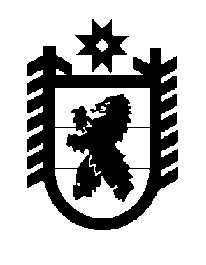 Российская Федерация Республика Карелия    ПРАВИТЕЛЬСТВО РЕСПУБЛИКИ КАРЕЛИЯРАСПОРЯЖЕНИЕ                                от  20 октября 2015 года № 643р-Пг. Петрозаводск 	Внести в состав Комиссии по восстановлению прав реабилитирован-ных жертв политических репрессий при Правительстве Республики Карелия (далее – Комиссия), утвержденный постановлением Правительства Респуб-лики Карелия от 3 декабря 2002 года № 142-П (Собрание законодательства Республики Карелия, 2002, № 12, ст. 1587; 2003, № 3, ст. 344; 2004, № 7,                 ст. 915; 2005, № 6, ст. 621; 2006, № 4, ст. 452; 2008, № 2, ст. 199; 2011, № 2, ст. 194; № 5, ст. 738; 2012, № 1, ст. 104; № 10, ст. 1858; 2014, № 5, ст. 875;               № 8, ст. 1501; № 12, ст. 2370), с изменениями, внесенными распоряжением Правительства Республики Карелия от 1 июня 2015 года № 343р-П, следующие изменения: 1) включить в состав Комиссии Сильченко Е.В. – Министра юстиции Республики Карелия, назначив его заместителем председателя Комиссии;2) исключить из состава Комиссии Данилову М.В.           ГлаваРеспублики  Карелия                                                               А.П. Худилайнен